Konferenzja ZeitBankCzasu SŁUBFURT  23. – 24. 02. 2018ZGŁOSZENIE |  ANMELDUNG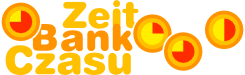 Dane osobowe uczestnika | persönliche Daten des TeilnehmersDane osobowe uczestnika | persönliche Daten des TeilnehmersDane osobowe uczestnika | persönliche Daten des TeilnehmersImię i nazwisko |Vorname und NameOrganisation | Einrichtung Organizacja | InstytucjaMiejsce zamieszkania | WohnortAdres e-mail | E-Mail AdresseTelefon kontaktowy | Telefonnummer	Zakwaterowanie| UnterkunftProszę wstawić x w wybranym nmiejscu  |  Bitte x an einer ausgewählten Stelle stellen.	Zakwaterowanie| UnterkunftProszę wstawić x w wybranym nmiejscu  |  Bitte x an einer ausgewählten Stelle stellen.	Zakwaterowanie| UnterkunftProszę wstawić x w wybranym nmiejscu  |  Bitte x an einer ausgewählten Stelle stellen.	Chcę uczestniczyć w całej konferencji i potrzebuję zakwaterowania w Słubicach od 23 do 24 lutego (20€) | Ich möchte an der ganzen Konferenz teilnehmen und brauche eine Übernachtung in Słubice vom 23. bis  zum 24. Februar (20€). Chcę uczestniczyć w całej konferencji i potrzebuję zakwaterowania w Słubicach od 23 do 24 lutego (20€) | Ich möchte an der ganzen Konferenz teilnehmen und brauche eine Übernachtung in Słubice vom 23. bis  zum 24. Februar (20€). Nie potrzebuję zakwaterowania. | Ich brauche keine Unterkunft.Nie potrzebuję zakwaterowania. | Ich brauche keine Unterkunft.Inne uwagi i życzenia |Sonstige Bemerkungen und WünscheInne uwagi i życzenia |Sonstige Bemerkungen und WünscheInne uwagi i życzenia |Sonstige Bemerkungen und Wünsche